  TSV Kremperheide v. 1947 e. V. 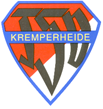 Datenschutz …Alle Daten die der Verein erhebt (Eintrittserklärung, Datenschutzerklärung und Einzugsermächtigung), bleiben in der Mitgliederverwaltung des Vereins und werden nur an Dritte weiter gegeben, wenn eine gesetzliche Verpflichtung besteht , wenn es für den Spielbetrieb (Handball, Badminton, Tischtennis, Tennis usw.) oder für die Dachverbände erforderlich ist. Zugang zu ihren Daten in der Mitgliederverwaltung haben lediglich autorisierte Personen.       Eine Möglichkeit über das Internet existiert nicht.Rechtsgrundlage der Datenerhebung ist zum einen Ihre Einwilligung (Art. 6 Abs. 1 a DSGVO), sowie die Vertragsgrundlage zwischen dem Sportler und dem Verein (Art. 6 Abs. 1 b DSGVO).Ihre Betroffenenrechte: Sie haben Anspruch auf Auskunft über Ihre von uns verarbeiteten personenbezogenen Daten, das Recht auf Berichtigung dieser Daten, sowie deren Löschung, ebenso wie über die Einschränkung der Verarbeitung. Weiterhin haben Sie ein Beschwerderecht bei der zuständigen Datenschutzaufsichtsbehörde: Unabhängiges Landeszentrum für Datenschutz:   mail@datenschutzzentrum.de Sie haben das Recht, jederzeit gegen die Erhebung und Verarbeitung uns überlassener Daten, sowie die Veröffentlichung der Fotos, für die Sie uns eine Einwilligung erteilt haben, mit Wirkung für die Zukunft zu widersprechen.Verantwortlich für die Datenerhebung und Adressat für den Widerspruch ist der Vorstand des TSV-Kremperheide, zu erreichen unter Tel.: 04821-1786917 oder e-Mail: tsv-krh@iz-kom.de.,        in 25569 Kremperheide, Birkenweg 13. Weitere Hinweise zum Datenschutz aufgrund des Platzmangels erhalten Sie auf einem gesonderten Blatt zusammen mit der Eintrittserklärung. Sie können auch die Hinweise im Internet unter www.tsv-Kremperheide.de  unter „Der TSV/Datenschutzhinweise/Mitglieder- informationen“ nachlesen.Die Vereinsbeiträge betragen zur Zeit monatlich: Aufnahmegebühr beträgt einmalig 5,- Euro Die fälligen Beiträge werden vierteljährlich zu Beginn bis spätesten am 3. Werktag in den Monaten Februar, Mai, August und November von dem uns bekannten Konto abgebucht. Ort, Datum				Unterschrift (bei Minderjährigen Erziehungsberechtigter)Datenschutzerklärung: Die auf Blatt 2 angegebenen Datenschutzhinweise habe ich gelesen und         erkläre mich durch die Eintrittserklärung mit der Speicherung meiner Daten einverstanden.                     Fotos von mir und /oder meinen Kindern bei Veranstaltungen können auf der Internetseite oder einer Vereinszeitschrift des TSV-Kremperheide erscheinen.   ja    O                     nein   O …............................................................................................  Datum und UnterschriftTSV Kremperheide  v. 1947 e. V. EinzugsermächtigungGläubiger-Identifikationsnummer:   DE83ZZZ00000869535 Mandatsreferenznummer:  wird im Rahmen des Begrüßungsschreibens mitgeteilt.Ich ermächtige den TSV Kremperheide e. V. widerruflich die zu entrichtenden Beiträge für das u. a. Mitglied bei Fälligkeit zu Lasten meines unten angegebenen Kontos einzuziehen.Bitte sorgfältig in Blockbuchstaben ausfüllen:IBAN: BIC:  Kreditinstitut: Kontoinhaber:  Die fälligen Beiträge werden vierteljährlich zu Beginn bis spätesten am 3. Werktag in den Monaten Februar, Mai, August und November von dem uns bekannten Konto abgebucht. Bei jährlicher Zahlungsweise des Vereinsbeitrages ermäßigt sich der Jahresbeitrag um 5,00 Euro.Ort, Datum				Unterschrift (bei Minderjährigen Erziehungsberechtigter) TSV Kremperheide  v. 1947 e. V. Liebe Sportlerin, Lieber Sportler,wir freuen uns, dass Sie sich für den TSV Kremperheide interessieren.Der TSV präsentiert Ihnen ein Sportangebot für jedes Alter.Alle Sportangebote werden von qualifizierten Fachkräften geleitet. Wir hoffen, wir können dazu beitragen Ihr Wohlbefinden und Ihre Fitness zu steigern. Sollten Sie Fragen, Probleme oder Verbesserungsvorschläge haben, so wenden Sie sich bitte an den Vorstand oder die Spartenleitung.Teilnehmen… kann jeder, wenn gegen die Sportausübung keine gesundheitlichen Bedenken bestehen. Wenn Sie sich unsicher sind, empfehlen wir Ihnen, sich vom Hausarzt     auf Ihre Sporttauglichkeit hin untersuchen zu lassen.Anmelden…     können Sie sich schriftlich mit nebenstehendem Aufnahmeformular. Sie erhalten vom Verein umgehend eine schriftliche Aufnahmebestätigung mit Ihrer persönlichen Mitgliedsnummer und Mandatsreferenznummer. Bei Kindern und Jugendlichen ist die Unterschrift des Erziehungsberechtigten notwendig.Kündigen…       können Sie nur schriftlich. Die Kündigung ist nur mit einer Frist von 6 Wochen zum Quartalsende möglich.
Bei nachgewiesenem Wohnsitzwechsel über die Grenzen des Kreises Steinburg hinaus, haben Sie die Möglichkeit zum Ende des laufenden Quartals Ihren Austritt zu erklären.Die Kündigung muss an den Vorstand des Gesamtvereins gerichtet sein!Haftung …    Der Verein haftet nicht für Sachen, die Mitgliedern während der Nutzung eines Vereinsangebotes abhandenkommen oder beschädigt werden. In Räumen und in der Sporthalle, die vom Verein genutzt werden, wird lediglich die Gelegenheit zum Ablegen von Sachen geboten, hingegen keine Verwahrungspflicht übernommen. Der Verein haftet seinen Mitgliedern gegenüber, auch bei grober Fahrlässigkeit seiner Mitglieder in seinem Wirkungskreis nur, soweit er durch Sportunfall- und Haftpflichtversicherung durch den Landessportverband gedeckt ist.Geschäftsführender Vorstand TSV Kremperheide1.vorsitzender		2. Vorsitzender		3. Vorsitzender		 KassenwartinStefan Kühl			Dirk Herrmann		Maik Magens		 Beate ConradDorfstraße 23		Dorfstraße 80		Wiesengrund 42		 Dorfstraße 34 a25569 Kremperheide		25569 Kremperheide		25569 Krempermoor		 25569 KrempermoorTel. 04821- 8872244		Tel. 04821-883115		Tel. 04824-4068991		 Tel. 04824-8719161Kind/ Jugendliche   6,- Euro Erwachsene 12,- Euro Ehepaare 18,- Euro Familien 20,- Euro Erwachsener mit Kind 17,- Euro 2 Kinder 11,- Euro 3 Kinder17,- Europassives Mitglied   4,- EuroEintrittserklärungFamilienname:Vorname:Geburtsdatum:                                                                Eintrittsdatum:E-Mail:						PLZ:                                              Wohnort:Straße Nr.: Vorwahl:                                     Telefon:füllt der Verein ausMitgliedsnummer:Mandatsreferenznummer:Ich möchte folgende Sportart betreiben (bitte ankreuzen)Beitragszahler (bei Minderjährigen)Familienname:Vorname:Beitragsgruppe (bitte ankreuzen)Aus meiner Familie ist bereits Mitglied im TSV:Zahlungszeitraum (bitte ankreuzen)Hiermit beantrage ich die Aufnahme in den TSV Kremperheide und erkläre mich mit den Satzungen einverstanden.vierteljährlichjährlich